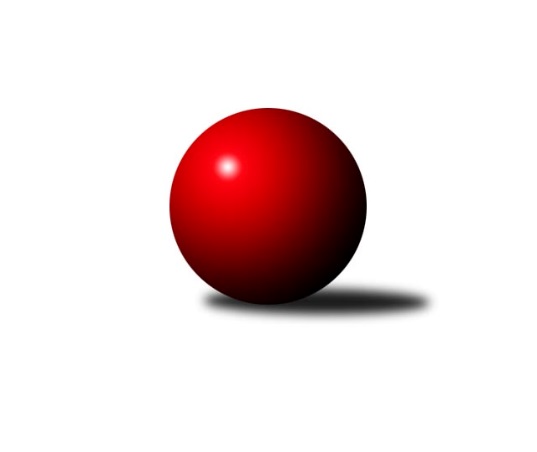 Č.2Ročník 2022/2023	25.9.2022Nejlepšího výkonu v tomto kole: 2399 dosáhlo družstvo:  Díly BPřebor Domažlicka 2022/2023Výsledky 2. kolaSouhrnný přehled výsledků:Kdyně C	- Zahořany B	2:6	1820:2298	3.0:9.0	23.9.Újezd C	-  Holýšov D	6:2	2305:2188	9.0:3.0	24.9. Díly B	- Újezd B	8:0	2399:2117	10.0:2.0	25.9.Tabulka družstev:	1.	Díly B	2	2	0	0	16.0 : 0.0 	20.5 : 3.5 	 2441	4	2.	Újezd C	2	2	0	0	13.0 : 3.0 	18.0 : 6.0 	 2344	4	3.	Zahořany B	1	1	0	0	6.0 : 2.0 	9.0 : 3.0 	 2298	2	4.	Holýšov D	1	0	0	1	2.0 : 6.0 	3.0 : 9.0 	 2188	0	5.	Kdyně C	2	0	0	2	2.0 : 14.0 	4.5 : 19.5 	 1979	0	6.	Újezd B	2	0	0	2	1.0 : 15.0 	5.0 : 19.0 	 2145	0Podrobné výsledky kola:	 Kdyně C	1820	2:6	2298	Zahořany B	Jaroslava Löffelmannová	 	 223 	 212 		435 	 2:0 	 352 	 	177 	 175		Jáchym Pajdar	Tereza Krumlová	 	 169 	 203 		372 	 1:1 	 351 	 	185 	 166		Alena Jungová	Veronika Dohnalová	 	 171 	 165 		336 	 0:2 	 390 	 	196 	 194		Pavlína Vlčková	Kristýna Krumlová	 	 181 	 170 		351 	 0:2 	 379 	 	203 	 176		Slavěna Götzová	Milan Staňkovský	 	 167 	 159 		326 	 0:2 	 406 	 	227 	 179		Libor Benzl	nikdo nenastoupil	 	 0 	 0 		0 	 0:2 	 420 	 	205 	 215		Jiří Havlovicrozhodčí: Jiří GötzNejlepší výkon utkání: 435 - Jaroslava Löffelmannová	 Újezd C	2305	6:2	2188	 Holýšov D	Božena Vondrysková	 	 196 	 173 		369 	 2:0 	 350 	 	187 	 163		Radka Schuldová	Jitka Hašková	 	 208 	 212 		420 	 2:0 	 373 	 	184 	 189		Martin Jelínek	Klára Lukschová	 	 192 	 208 		400 	 1:1 	 377 	 	151 	 226		Stanislav Šlajer	Alexander Kondrys	 	 207 	 210 		417 	 2:0 	 332 	 	161 	 171		Jakub Křička	Jürgen Joneitis	 	 172 	 144 		316 	 1:1 	 365 	 	164 	 201		Lucie Horková	Blanka Kondrysová	 	 195 	 188 		383 	 1:1 	 391 	 	192 	 199		Jan Štenglrozhodčí: Klára LukschováNejlepší výkon utkání: 420 - Jitka Hašková	  Díly B	2399	8:0	2117	Újezd B	Jaromír Duda	 	 193 	 192 		385 	 2:0 	 345 	 	175 	 170		Jaroslav Získal ml.	Dana Tomanová	 	 202 	 193 		395 	 2:0 	 316 	 	170 	 146		Jana Jaklová	Daniel Kočí	 	 211 	 222 		433 	 2:0 	 363 	 	182 	 181		Václav Kuneš	Dana Kapicová	 	 173 	 224 		397 	 1:1 	 366 	 	189 	 177		Pavel Strouhal	Martin Kuneš	 	 217 	 217 		434 	 2:0 	 380 	 	180 	 200		Jana Dufková ml.	Jaroslav Buršík	 	 161 	 194 		355 	 1:1 	 347 	 	171 	 176		Jana Dufková st.rozhodčí: Jana KuželkováNejlepší výkon utkání: 434 - Martin KunešPořadí jednotlivců:	jméno hráče	družstvo	celkem	plné	dorážka	chyby	poměr kuž.	Maximum	1.	Martin Kuneš 	 Díly B	423.50	290.5	133.0	7.0	1/1	(434)	2.	Iveta Kouříková 	 Díly B	421.00	300.0	121.0	1.0	1/1	(421)	3.	Jiří Havlovic 	Zahořany B	420.00	286.0	134.0	4.0	1/1	(420)	4.	Daniel Kočí 	 Díly B	419.50	298.5	121.0	7.0	1/1	(433)	5.	Jitka Hašková 	Újezd C	416.50	288.0	128.5	8.0	1/1	(420)	6.	Alexander Kondrys 	Újezd C	413.00	284.5	128.5	12.5	1/1	(417)	7.	Jaromír Duda 	 Díly B	408.50	287.0	121.5	11.5	1/1	(432)	8.	Lukáš Pittr 	 Díly B	407.00	292.0	115.0	7.0	1/1	(407)	9.	Libor Benzl 	Zahořany B	406.00	282.0	124.0	13.0	1/1	(406)	10.	Zdeňka Vondrysková 	Újezd C	405.00	292.0	113.0	13.0	1/1	(405)	11.	Dana Kapicová 	 Díly B	400.50	287.5	113.0	12.5	1/1	(404)	12.	Dana Tomanová 	 Díly B	395.00	280.0	115.0	18.0	1/1	(395)	13.	Klára Lukschová 	Újezd C	394.00	267.0	127.0	9.5	1/1	(400)	14.	Jaroslava Löffelmannová 	Kdyně C	391.50	282.0	109.5	12.0	2/2	(435)	15.	Jan Štengl 	 Holýšov D	391.00	265.0	126.0	2.0	1/1	(391)	16.	Pavlína Vlčková 	Zahořany B	390.00	265.0	125.0	7.0	1/1	(390)	17.	Jana Dufková  ml.	Újezd B	388.00	284.5	103.5	14.5	2/2	(396)	18.	Blanka Kondrysová 	Újezd C	387.50	278.5	109.0	11.5	1/1	(392)	19.	Tereza Krumlová 	Kdyně C	381.00	262.5	118.5	8.5	2/2	(390)	20.	Slavěna Götzová 	Zahořany B	379.00	264.0	115.0	12.0	1/1	(379)	21.	Stanislav Šlajer 	 Holýšov D	377.00	256.0	121.0	16.0	1/1	(377)	22.	Alena Konopová 	Újezd C	376.00	277.0	99.0	17.0	1/1	(376)	23.	Martin Jelínek 	 Holýšov D	373.00	287.0	86.0	12.0	1/1	(373)	24.	Božena Vondrysková 	Újezd C	369.00	265.0	104.0	10.0	1/1	(369)	25.	Václav Kuneš 	Újezd B	368.00	268.0	100.0	17.5	2/2	(373)	26.	Lucie Horková 	 Holýšov D	365.00	250.0	115.0	14.0	1/1	(365)	27.	Pavel Strouhal 	Újezd B	364.50	266.0	98.5	14.0	2/2	(366)	28.	Jana Dufková  st.	Újezd B	357.00	268.0	89.0	16.0	2/2	(367)	29.	Milan Staňkovský 	Kdyně C	356.00	252.0	104.0	13.5	2/2	(386)	30.	Jaroslav Buršík 	 Díly B	355.00	262.0	93.0	12.0	1/1	(355)	31.	Jáchym Pajdar 	Zahořany B	352.00	255.0	97.0	14.0	1/1	(352)	32.	Kristýna Krumlová 	Kdyně C	352.00	256.5	95.5	15.5	2/2	(353)	33.	Alena Jungová 	Zahořany B	351.00	238.0	113.0	16.0	1/1	(351)	34.	Radka Schuldová 	 Holýšov D	350.00	263.0	87.0	16.0	1/1	(350)	35.	Jaroslav Získal  ml.	Újezd B	348.50	249.5	99.0	17.0	2/2	(352)	36.	Veronika Dohnalová 	Kdyně C	334.00	253.5	80.5	15.5	2/2	(336)	37.	Jakub Křička 	 Holýšov D	332.00	262.0	70.0	18.0	1/1	(332)	38.	Jürgen Joneitis 	Újezd C	316.00	212.0	104.0	19.0	1/1	(316)		Martin Smejkal 	Kdyně C	329.00	242.0	87.0	14.0	1/2	(329)		Jaroslav Získal  st.	Újezd B	322.00	245.0	77.0	21.0	1/2	(322)		Jana Jaklová 	Újezd B	316.00	236.0	80.0	21.0	1/2	(316)Sportovně technické informace:Starty náhradníků:registrační číslo	jméno a příjmení 	datum startu 	družstvo	číslo startu
Hráči dopsaní na soupisku:registrační číslo	jméno a příjmení 	datum startu 	družstvo	26841	Jürgen Joneitis	24.09.2022	Újezd C	Program dalšího kola:3. kolo27.9.2022	út	17:00	Zahořany B -  Holýšov D (dohrávka z 1. kola)	30.9.2022	pá	17:00	Zahořany B - Újezd C	1.10.2022	so	13:00	Újezd B - Kdyně C	1.10.2022	so	14:00	 Holýšov D -  Díly B	Nejlepší šestka kola - absolutněNejlepší šestka kola - absolutněNejlepší šestka kola - absolutněNejlepší šestka kola - absolutněNejlepší šestka kola - dle průměru kuželenNejlepší šestka kola - dle průměru kuželenNejlepší šestka kola - dle průměru kuželenNejlepší šestka kola - dle průměru kuželenNejlepší šestka kola - dle průměru kuželenPočetJménoNázev týmuVýkonPočetJménoNázev týmuPrůměr (%)Výkon1xJaroslava LöffelmannováKdyně C4351xJaroslava LöffelmannováKdyně C114.584351xMartin KunešDíly B4341xMartin KunešDíly B111.084341xDaniel KočíDíly B4331xDaniel KočíDíly B110.834331xJitka HaškováÚjezd C4201xJiří HavlovicZahořany B110.634201xJiří HavlovicZahořany B4201xJitka HaškováÚjezd C108.794201xAlexander KondrysÚjezd C4171xAlexander KondrysÚjezd C108.01417